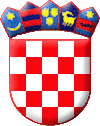 OPĆINA BRINJEJAVNI POZIV ZA PREDLAGANJE PROGRAMA, PROJEKATA I MANIFESTACIJA KOJE PROVODE ORGANIZACIJE CIVILNOG DRUŠTVA NA PODRUČJU OPĆINE BRINJE ZA 2022. GODINUOBRAZAC OPISNOG IZVJEŠTAJAOPISNO IZVJEŠĆE PROGRAMASmjernice za izradu izvješća: -u kojoj mjeri su ciljevi projekta/programa ostvareni sukladno prijedlogu za koji su sredstva odobrena?-koje aktivnosti su provedene, nositelji aktivnosti, vremensko razdoblje provedbe, rezultati aktivnosti?-koji korisnici su obuhvaćeni programom (navesti spol, dob, okvirni broj)?-jesu li provedbom programa u zajednici nastale konkretne promjene (utjecaj na kvalitetu života)?-je li bilo odstupanja u odnosu na prijedlog programa, u kojoj mjeri i razlozi, je li odstupanje utjecalo na krajnji rezultat i ciljeve projekta/programa?-je li bilo prepreka u provedbi projekta?na koji način su riješene?-broj sudionika/volontera uključenih u provedbu?-održivost projekta/programa? postoji li plan nastavka aktivnosti?-navedite glavne napomene vezano uz financijski izvještaj i eventualno odstupanje od planiranog proračuna?-je li program/projekt bio vidljiv u medijima i na koji način?-popis priloga uz izvještaj (fotografije, članci iz medija, zapisnici, kopije uplatnica i sl.)M.P._____________________________	                                 ______________________________Potpis voditelja/voditeljice programa		                    Potpis osobe ovlaštene za zastupanjeMjesto i datum: ______________________PODACI O PROJEKTU/PROGRAMU/MANIFESTACIJIPODACI O PROJEKTU/PROGRAMU/MANIFESTACIJIKlasa ugovora (prepisati iz ugovora)Naziv organizacije (prijavitelja): Naziv odobrenog projekta/programa:Osoba ovlaštena za zastupanje (u organizaciji – prijavitelju):Voditelj/voditeljica projekta/programa (u organizaciji – prijavitelju): Mjesto provedbe projekta/programa (općina i županija):Vrijeme provedbe projekta/programaOdobreni iznos bespovratnih sredstava:___________________kn Utrošena sredstva do datuma završetka izvještajnog razdoblja:___________________kn KONTAKTNI PODACI KORISNIKA SREDSTAVAKONTAKTNI PODACI KORISNIKA SREDSTAVAAdresa organizacije:Telefon organizacije:Fax organizacije:Odgovorna osoba za kontakt: Telefon i mobitel odgovorne osobe za kontakt:E –mail adresa odgovorne osobe za kontakt:Internetska stranica organizacije: